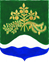 Администрациямуниципального образования Мичуринское сельское поселениемуниципального образования Приозерский муниципальный районЛенинградской областиПОСТАНОВЛЕНИЕ11 ноября 2022 года.					№ 145О внесении изменений в Постановление № 116 от 12.08.2022г. «Об утверждении Порядка и методики прогнозирования поступлений доходов в бюджет муниципального образования Мичуринское сельское поселение муниципального образования Приозерский муниципальный район Ленинградской области»В соответствии с Бюджетным кодексом Российской Федерации п.1ст.160.1 и постановлением Правительства Российской Федерации от 23.06.2016 № 574 «Об общих требованиях к методике прогнозирования поступлений доходов в бюджеты бюджетной системы Российской Федерации» администрация Мичуринское сельское поселение муниципального образования Приозерский муниципальный район Ленинградской области ПОСТАНОВЛЯЕТ:1. Внести изменения в приложение «Методика прогнозирования поступлений доходов в бюджет муниципального образования Мичуринское сельское поселение муниципального образования Приозерский муниципальный район Ленинградской области» к «Порядку прогнозирования поступлений доходов в бюджет муниципального образования Мичуринское сельское поселение», утвержденному Поступлением администрации МО Мичуринское сельское поселение № 116 от 12 августа 2022 согласно приложения 1;2. Настоящее постановление вступает в силу с даты подписания и применяется к правоотношениям, возникающим при составлении и исполнении бюджета муниципального образования, начиная с бюджета на 2023 год и на плановый период 2024 и 2025 годов3. Опубликовать настоящее постановление в средствах массовой информации и разместить в сети Интернет на официальном сайте администрации муниципального образования Мичуринское сельское поселение муниципального образования Приозерский муниципальный район Ленинградской области        4. Контроль за исполнением настоящего постановления оставляю за собой.             И.о. Главы администрации                                                                А.А. БогоявленскийИсп. Галажу Н.Р тел. 88137967182 Приложение 1
к Постановлению администрации МО Мичуринское сельское поселение
МО Приозерский муниципальный район Ленинградской области
№ 116 от 12.08.2022г.В Методике прогнозирования поступлений доходов в бюджет муниципального образования Мичуринское сельское поселение муниципального образования Приозерский муниципальный район Ленинградской областиСтроку с порядковым номером 22:Изложить в следующей редакции№
п/пКод главного администратора доходовНаимено-вание главного админист-ратора доходовКБКНаименование
КБК доходовНаименование метода расчетаФормула расчетаАлгоритм расчетаОписание показателей22032админист-рация МО Мичуринское сельское поселение117050100000180Прочие неналоговые доходы бюджетов сельских поселенийПрогнозирование вышеуказанных доходов не осуществляется в связи с невозможностью достоверно определить объемы поступлений на очередной финансовый год и плановый период. Прогнозируемый объем указанных доходов подлежит включению в доходную часть бюджета МО Мичуринское сельское поселение в течение финансового года с учетом информации о фактическом поступлении. В течение текущего года, в случае изменения тенденции поступлений по кодам доходов, указанных выше, в сторону увеличения (уменьшения) производится корректировка прогнозных объемов поступлений соответственно в сторону увеличения (уменьшения) до ожидаемого объема поступлений в текущем году№
п/пКод главного администратора доходовНаименование главного админист-ратора доходовКБКНаименование
КБК доходовНаименование метода расчетаФормула расчетаАлгоритм расчетаОписание показателей22032администрация МО Мичуринское сельское поселение11705050100000180Прочие неналоговые доходы бюджетов сельских поселенийметод усредненияДПп = (ФПт-1 + ФПт-2  + ФПт-3) / 3ДПп – прогноз прочих поступлений от использования муниципального имущества;ФПт-1 , ФПт-2 , ФПт-3 – фактические поступления за использование муниципального имущества за три предыдущих года;т – текущий год